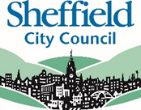 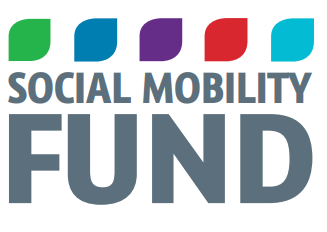 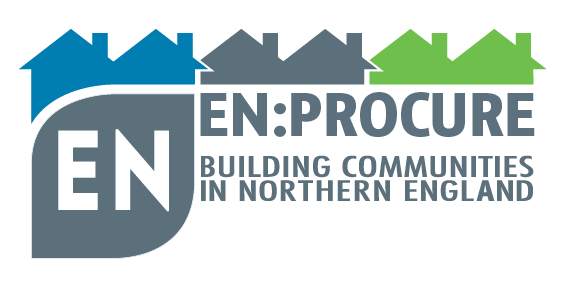 4a. Tell us about your organisation and how it has had an impact on the               community in which it works (10 Marks)4b. Describe how you will spend the prize money on your project (15 Marks)5. What was your income in the last 12 months? Should your organisation win one of the prizes, this information is needed for our payments department to release your funds promptly by BACS.DeclarationI declare that any information given in this document is true and that any funds received would be solely used for this project.I have completed this application and enclosed cost estimations for this project.I have read the conditions related to winning this prize and agree to comply with them.ApplicantName:				Position in Organisation: 	Date:				On Completion This application, along with supporting documents, should be uploaded to the website – click here no later than the closing date Friday 8th October 2021If you have any issues completing this application, please contact: Simeon Perry, Head of Operations EN:Able Communities CIOTel:		07884589122 E-mail:	svteam@efficiencynorth.org Application FormOrganisation DetailsOrganisation Details1a. Organisation Name:1b. Organisation Address:1c.  When was the Organisation established?1d. Type of Organisation (see guidance notes)1e. Please state the charity or company no. (if applicable)1f. Website AddressApplicant Contact DetailsApplicant Contact Details2a. Contact Name2b. Position in organisation2c. Contact Address2d. Telephone Number2e. Fax Number (if applicable)2f. Email AddressProject Details (where the prize money will be spent) In your answer please include information on ALL the following key points:Briefly describe your organisationWhat are its aims and objectives?What impact does the organisation have on the community in which it works?Identify an area / service, activity on which the prize monies would have a positive impact(Maximum 500 words – box will expand).Please include information on the following items, where appropriate:What you aim to achieve with the prize moneyHow the project fits the theme of Social MobilityHow the project will be delivered in the timescales (may wish to include a project plan as a separate appendix)Which sections within the local community the project will benefit How you will make people aware of your projectHow you will measure the success and impact of the project over its life-timeHow the project will be managed after completion, demonstrating the sustainability of the project and the long-term impact you hope to achieve(Maximum 2000 words – box will expand).6. Bank DetailsBank Postal Address:Organisation Account Number: Sort Code: Organisation Name (receiving the funding): Contact Name:Organisation payment address: Email address: Telephone number: 